Kobierzyce, dnia …………………………URZĄD STANU CYWILNEGOW KOBIERZYCACHImię i nazwisko Wnioskodawcy: …………………………………Adres zamieszkania: ..…………………………………………….…………………………………………………………………….....Telefon kontaktowy  i/lub e-mail*…………………………………*Podanie numeru i/lub adresu e-mail nie jest obowiązkowe, ale ułatwi kontakt w sprawie wydania odpisu.WNIOSEK O WYDANIE ODPISU AKTU:URODZENIA                                MAŁŻEŃSTWA                                ZGONU 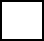 skróconego ….. szt.   zupełnego ….. szt.skróconego wielojęzycznego ….. szt……………………………………………………………………………………………………………………………………………..............Imię i nazwisko osoby, której dotyczy akt (w przypadku aktu urodzenia nazwisko rodowe, w przypadku aktu małżeństwa dodatkowo imię i nazwisko współmałżonka)……………………………………………………………………………………………………………………………………………..............Data i miejsce: urodzenia / zawarcia związku małżeńskiego / zgonu ………………………………………………………………………………………………………………………………………………………PESEL osoby/osób, której/których dotyczy akt,  imiona rodziców, nazwisko rodowe matkiDokument dotyczy (właściwe podkreślić): mojej osoby, współmałżonka, ojca/matki, córki/syna, brata/siostry, wnuka/wnuczki, dziadka/babci, osoby obcej..……………………………………………………………………………………………Odpis pobieram w celach: emerytalnych, rentowych, świadczeń socjalnych, ubezpieczenia zdrowotnego, alimentacyjnych, zatrudnienia, szkolnictwa, paszportowych, majątkowych, rozwodu, spadkowych, odszkodowania, inne cele…………………………………. .Potwierdzam, że administrator danych umożliwił mi zapoznanie się z treścią klauzuli informacyjnej dotyczącej przetwarzania danych osobowych na podstawie ustawy z dnia 28 listopada 2014 r. Prawo o aktach stanu cywilnego i ustawy z dnia 17 października 2008 r. o zmianie imienia i nazwiska.                              …………………………………...............................(podpis wnioskodawcy )Otrzymałem/am, dnia …………………..                                   …………………………….............................( podpis)	Nr blankietu USC:………………….Nr rachunku bankowego: 29 9575 0004 0130 5055 5555 5555Potwierdzenie opłaty proszę  przesłać  na adres: jklodzinska@ugk.pl